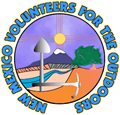 New Mexico Volunteers for the OutdoorsAgency Proposal for Joint ProjectInstructions: Please, submit a separate proposal form for each proposed project.  Once appropriate fields are completed, rename document “projectname_year”, example “PinoTrail_2018”.  Attach document and send electronically to either project leader/sponsor or projects@nmvfo.orgCompleted Proposal may be mailed or emailed to the following:Mail:	Projects CommitteeNMVFOPO Box 36246Albuquerque, NM 87176Email:	Projects Committee Chairpersonprojects@nmvfo.orgThank You!Agency Contact InformationAgency Contact InformationAgency Contact InformationAgency Contact InformationAgency Contact InformationAgency Contact InformationAgency Contact InformationAgency Contact InformationAgency Contact InformationAgency Contact InformationAgency Contact InformationAgency Contact InformationAgency Contact InformationAgency Contact InformationAgency Contact InformationAgency Contact InformationAgency Contact InformationAgency Contact InformationAgency Contact InformationAgency Contact InformationAgency Contact InformationAgency Contact InformationAgency Contact InformationDateAgency Requesting ProjectAgency Requesting ProjectAgency Requesting ProjectAgency Requesting ProjectAgency Requesting ProjectAgency Requesting ProjectAgency Requesting ProjectAgency Mailing AddressAgency Mailing AddressAgency Mailing AddressAgency Mailing AddressAgency Mailing AddressAgency Mailing AddressAgency Mailing AddressAgency Contact Name & TitleAgency Contact Name & TitleAgency Contact Name & TitleAgency Contact Name & TitleAgency Contact Name & TitleAgency Contact Name & TitleAgency Contact Name & TitleAgency Contact Name & TitleEmail AddressEmail AddressEmail AddressPhone Number (Cell)Phone Number (Cell)Phone Number (Cell)Phone Number (Cell)Phone Number (Cell)Phone Number (Cell)Phone Number (Cell)Phone Number (Office)Phone Number (Office)Phone Number (Office)Phone Number (Office)Phone Number (Office)Phone Number (Office)Fax NumberFax NumberFax NumberProposed Project InformationProposed Project InformationProposed Project InformationProposed Project InformationProposed Project InformationProposed Project InformationProposed Project InformationProposed Project InformationProposed Project InformationProposed Project InformationProposed Project InformationProposed Project InformationProposed Project InformationProposed Project InformationProposed Project InformationProposed Project InformationProposed Project InformationProposed Project InformationProposed Project InformationProposed Project InformationProposed Project InformationProposed Project InformationProposed Project InformationLocation of proposed project (attach area map if possible).Location of proposed project (attach area map if possible).Location of proposed project (attach area map if possible).Location of proposed project (attach area map if possible).Location of proposed project (attach area map if possible).Location of proposed project (attach area map if possible).Location of proposed project (attach area map if possible).Location of proposed project (attach area map if possible).Location of proposed project (attach area map if possible).Location of proposed project (attach area map if possible).Location of proposed project (attach area map if possible).Location of proposed project (attach area map if possible).Location of proposed project (attach area map if possible).Location of proposed project (attach area map if possible).Location of proposed project (attach area map if possible).Brief description of proposed project.Brief description of proposed project.Brief description of proposed project.Brief description of proposed project.Brief description of proposed project.Brief description of proposed project.Brief description of proposed project.Brief description of proposed project.Brief description of proposed project.Brief description of proposed project.Have all required archaeological and environmental impact studies been completed? Yes No NAHave all required archaeological and environmental impact studies been completed? Yes No NAHave all required archaeological and environmental impact studies been completed? Yes No NAHave all required archaeological and environmental impact studies been completed? Yes No NAHave all required archaeological and environmental impact studies been completed? Yes No NAHave all required archaeological and environmental impact studies been completed? Yes No NAHave all required archaeological and environmental impact studies been completed? Yes No NAHave all required archaeological and environmental impact studies been completed? Yes No NAHave all required archaeological and environmental impact studies been completed? Yes No NAHave all required archaeological and environmental impact studies been completed? Yes No NAHave all required archaeological and environmental impact studies been completed? Yes No NAHave all required archaeological and environmental impact studies been completed? Yes No NAHave all required archaeological and environmental impact studies been completed? Yes No NAHave all required archaeological and environmental impact studies been completed? Yes No NAHave all required archaeological and environmental impact studies been completed? Yes No NAHave all required archaeological and environmental impact studies been completed? Yes No NAHave all required archaeological and environmental impact studies been completed? Yes No NAHave all required archaeological and environmental impact studies been completed? Yes No NAHave all required archaeological and environmental impact studies been completed? Yes No NAHave all required archaeological and environmental impact studies been completed? Yes No NAHave all required archaeological and environmental impact studies been completed? Yes No NAHave all required archaeological and environmental impact studies been completed? Yes No NAHave all required archaeological and environmental impact studies been completed? Yes No NAIf No, please explain.If No, please explain.If No, please explain.If No, please explain.If No, please explain.Suggested dates for the project.Suggested dates for the project.Suggested dates for the project.Suggested dates for the project.Suggested dates for the project.Suggested dates for the project.Suggested dates for the project.Suggested dates for the project.Suggested dates for the project.List any dates that will not work for you.List any dates that will not work for you.List any dates that will not work for you.List any dates that will not work for you.List any dates that will not work for you.List any dates that will not work for you.List any dates that will not work for you.List any dates that will not work for you.List any dates that will not work for you.List any dates that will not work for you.List any dates that will not work for you.Will you be able to provide a reserved camping area for the group? Yes  No  NAWill you be able to provide a reserved camping area for the group? Yes  No  NAWill you be able to provide a reserved camping area for the group? Yes  No  NAWill you be able to provide a reserved camping area for the group? Yes  No  NAWill you be able to provide a reserved camping area for the group? Yes  No  NAWill you be able to provide a reserved camping area for the group? Yes  No  NAWill you be able to provide a reserved camping area for the group? Yes  No  NAWill you be able to provide a reserved camping area for the group? Yes  No  NAWill you be able to provide a reserved camping area for the group? Yes  No  NAWill you be able to provide a reserved camping area for the group? Yes  No  NAWill you be able to provide a reserved camping area for the group? Yes  No  NAWill you be able to provide a reserved camping area for the group? Yes  No  NAWill you be able to provide a reserved camping area for the group? Yes  No  NAWill you be able to provide a reserved camping area for the group? Yes  No  NAWill you be able to provide a reserved camping area for the group? Yes  No  NAWill you be able to provide a reserved camping area for the group? Yes  No  NAWill you be able to provide a reserved camping area for the group? Yes  No  NAWill you be able to provide a reserved camping area for the group? Yes  No  NAWill you be able to provide a reserved camping area for the group? Yes  No  NAWill you be able to provide a reserved camping area for the group? Yes  No  NAWill you be able to provide a reserved camping area for the group? Yes  No  NAWill you be able to provide a reserved camping area for the group? Yes  No  NAWill you be able to provide a reserved camping area for the group? Yes  No  NAWhat facilities - such as toilets, tables, fire rings, showers, kitchen, etc. - will be available for the group’s use, either in the camp or nearby?What facilities - such as toilets, tables, fire rings, showers, kitchen, etc. - will be available for the group’s use, either in the camp or nearby?What facilities - such as toilets, tables, fire rings, showers, kitchen, etc. - will be available for the group’s use, either in the camp or nearby?What facilities - such as toilets, tables, fire rings, showers, kitchen, etc. - will be available for the group’s use, either in the camp or nearby?What facilities - such as toilets, tables, fire rings, showers, kitchen, etc. - will be available for the group’s use, either in the camp or nearby?What facilities - such as toilets, tables, fire rings, showers, kitchen, etc. - will be available for the group’s use, either in the camp or nearby?What facilities - such as toilets, tables, fire rings, showers, kitchen, etc. - will be available for the group’s use, either in the camp or nearby?What facilities - such as toilets, tables, fire rings, showers, kitchen, etc. - will be available for the group’s use, either in the camp or nearby?What facilities - such as toilets, tables, fire rings, showers, kitchen, etc. - will be available for the group’s use, either in the camp or nearby?What facilities - such as toilets, tables, fire rings, showers, kitchen, etc. - will be available for the group’s use, either in the camp or nearby?What facilities - such as toilets, tables, fire rings, showers, kitchen, etc. - will be available for the group’s use, either in the camp or nearby?What facilities - such as toilets, tables, fire rings, showers, kitchen, etc. - will be available for the group’s use, either in the camp or nearby?What facilities - such as toilets, tables, fire rings, showers, kitchen, etc. - will be available for the group’s use, either in the camp or nearby?What facilities - such as toilets, tables, fire rings, showers, kitchen, etc. - will be available for the group’s use, either in the camp or nearby?What facilities - such as toilets, tables, fire rings, showers, kitchen, etc. - will be available for the group’s use, either in the camp or nearby?What facilities - such as toilets, tables, fire rings, showers, kitchen, etc. - will be available for the group’s use, either in the camp or nearby?What facilities - such as toilets, tables, fire rings, showers, kitchen, etc. - will be available for the group’s use, either in the camp or nearby?What facilities - such as toilets, tables, fire rings, showers, kitchen, etc. - will be available for the group’s use, either in the camp or nearby?What facilities - such as toilets, tables, fire rings, showers, kitchen, etc. - will be available for the group’s use, either in the camp or nearby?What facilities - such as toilets, tables, fire rings, showers, kitchen, etc. - will be available for the group’s use, either in the camp or nearby?What facilities - such as toilets, tables, fire rings, showers, kitchen, etc. - will be available for the group’s use, either in the camp or nearby?What facilities - such as toilets, tables, fire rings, showers, kitchen, etc. - will be available for the group’s use, either in the camp or nearby?What facilities - such as toilets, tables, fire rings, showers, kitchen, etc. - will be available for the group’s use, either in the camp or nearby?How far is the work site from the camp?How far is the work site from the camp?How far is the work site from the camp?How far is the work site from the camp?How far is the work site from the camp?How far is the work site from the camp?How far is the work site from the camp?How far is the work site from the camp?How far is the work site from the camp?How far is the work site from the camp?How far is the work site from the camp?Will transportation be required to reach the work site? Yes   NoWill transportation be required to reach the work site? Yes   NoWill transportation be required to reach the work site? Yes   NoWill transportation be required to reach the work site? Yes   NoWill transportation be required to reach the work site? Yes   NoWill transportation be required to reach the work site? Yes   NoWill transportation be required to reach the work site? Yes   NoWill transportation be required to reach the work site? Yes   NoWill transportation be required to reach the work site? Yes   NoWill transportation be required to reach the work site? Yes   NoWill transportation be required to reach the work site? Yes   NoWill transportation be required to reach the work site? Yes   NoWill transportation be required to reach the work site? Yes   NoWill transportation be required to reach the work site? Yes   NoWill transportation be required to reach the work site? Yes   NoWill transportation be required to reach the work site? Yes   NoWill transportation be required to reach the work site? Yes   NoWill transportation be required to reach the work site? Yes   NoWill transportation be required to reach the work site? Yes   NoWill transportation be required to reach the work site? Yes   NoWill transportation be required to reach the work site? Yes   NoWill transportation be required to reach the work site? Yes   NoWill transportation be required to reach the work site? Yes   NoHow far is the hike to the work area?How far is the hike to the work area?How far is the hike to the work area?How far is the hike to the work area?How far is the hike to the work area?How far is the hike to the work area?How far is the hike to the work area?How far is the hike to the work area?How far is the hike to the work area?How far is the hike to the work area?Would you be able to provide an evening fireside program to help draw volunteers to the project?Would you be able to provide an evening fireside program to help draw volunteers to the project?Would you be able to provide an evening fireside program to help draw volunteers to the project?Would you be able to provide an evening fireside program to help draw volunteers to the project?Would you be able to provide an evening fireside program to help draw volunteers to the project?Would you be able to provide an evening fireside program to help draw volunteers to the project?Would you be able to provide an evening fireside program to help draw volunteers to the project?Would you be able to provide an evening fireside program to help draw volunteers to the project?Would you be able to provide an evening fireside program to help draw volunteers to the project?Would you be able to provide an evening fireside program to help draw volunteers to the project?Would you be able to provide an evening fireside program to help draw volunteers to the project?Would you be able to provide an evening fireside program to help draw volunteers to the project?Would you be able to provide an evening fireside program to help draw volunteers to the project?Would you be able to provide an evening fireside program to help draw volunteers to the project?Would you be able to provide an evening fireside program to help draw volunteers to the project?Would you be able to provide an evening fireside program to help draw volunteers to the project?Would you be able to provide an evening fireside program to help draw volunteers to the project?Would you be able to provide an evening fireside program to help draw volunteers to the project?Would you be able to provide an evening fireside program to help draw volunteers to the project?Would you be able to provide an evening fireside program to help draw volunteers to the project?Would you be able to provide an evening fireside program to help draw volunteers to the project?Would you be able to provide an evening fireside program to help draw volunteers to the project?Would you be able to provide an evening fireside program to help draw volunteers to the project?Yes  No  NAYes  No  NAYes  No  NAYes  No  NAYes  No  NAIf Yes, on what topic?If Yes, on what topic?If Yes, on what topic?If Yes, on what topic?If Yes, on what topic?If Yes, on what topic?If Yes, on what topic?What attractions in the local area would help draw volunteers to the project?What attractions in the local area would help draw volunteers to the project?What attractions in the local area would help draw volunteers to the project?What attractions in the local area would help draw volunteers to the project?What attractions in the local area would help draw volunteers to the project?What attractions in the local area would help draw volunteers to the project?What attractions in the local area would help draw volunteers to the project?What attractions in the local area would help draw volunteers to the project?What attractions in the local area would help draw volunteers to the project?What attractions in the local area would help draw volunteers to the project?What attractions in the local area would help draw volunteers to the project?What attractions in the local area would help draw volunteers to the project?What attractions in the local area would help draw volunteers to the project?What attractions in the local area would help draw volunteers to the project?What attractions in the local area would help draw volunteers to the project?What attractions in the local area would help draw volunteers to the project?What attractions in the local area would help draw volunteers to the project?What attractions in the local area would help draw volunteers to the project?What attractions in the local area would help draw volunteers to the project?What attractions in the local area would help draw volunteers to the project?Will the agency be able to provide tools? Yes  NoWill the agency be able to provide tools? Yes  NoWill the agency be able to provide tools? Yes  NoWill the agency be able to provide tools? Yes  NoWill the agency be able to provide tools? Yes  NoWill the agency be able to provide tools? Yes  NoWill the agency be able to provide tools? Yes  NoWill the agency be able to provide tools? Yes  NoWill the agency be able to provide tools? Yes  NoWill the agency be able to provide tools? Yes  NoWill the agency be able to provide tools? Yes  NoWill the agency be able to provide tools? Yes  NoWill the agency be able to provide tools? Yes  NoWill the agency be able to provide tools? Yes  NoWill the agency be able to provide tools? Yes  NoWill the agency be able to provide tools? Yes  NoWill the agency be able to provide tools? Yes  NoWill the agency be able to provide tools? Yes  NoWill the agency be able to provide tools? Yes  NoWill the agency be able to provide tools? Yes  NoWill the agency be able to provide tools? Yes  NoWill the agency be able to provide tools? Yes  NoWill the agency be able to provide tools? Yes  NoHow many agency personnel will be available to work with the volunteers?How many agency personnel will be available to work with the volunteers?How many agency personnel will be available to work with the volunteers?How many agency personnel will be available to work with the volunteers?How many agency personnel will be available to work with the volunteers?How many agency personnel will be available to work with the volunteers?How many agency personnel will be available to work with the volunteers?How many agency personnel will be available to work with the volunteers?How many agency personnel will be available to work with the volunteers?How many agency personnel will be available to work with the volunteers?How many agency personnel will be available to work with the volunteers?How many agency personnel will be available to work with the volunteers?How many agency personnel will be available to work with the volunteers?How many agency personnel will be available to work with the volunteers?How many agency personnel will be available to work with the volunteers?How many agency personnel will be available to work with the volunteers?How many agency personnel will be available to work with the volunteers?How many agency personnel will be available to work with the volunteers?How many agency personnel will be available to work with the volunteers?Is there a minimum or maximum number of volunteers with whom you’d like to work? Yes  NoIs there a minimum or maximum number of volunteers with whom you’d like to work? Yes  NoIs there a minimum or maximum number of volunteers with whom you’d like to work? Yes  NoIs there a minimum or maximum number of volunteers with whom you’d like to work? Yes  NoIs there a minimum or maximum number of volunteers with whom you’d like to work? Yes  NoIs there a minimum or maximum number of volunteers with whom you’d like to work? Yes  NoIs there a minimum or maximum number of volunteers with whom you’d like to work? Yes  NoIs there a minimum or maximum number of volunteers with whom you’d like to work? Yes  NoIs there a minimum or maximum number of volunteers with whom you’d like to work? Yes  NoIs there a minimum or maximum number of volunteers with whom you’d like to work? Yes  NoIs there a minimum or maximum number of volunteers with whom you’d like to work? Yes  NoIs there a minimum or maximum number of volunteers with whom you’d like to work? Yes  NoIs there a minimum or maximum number of volunteers with whom you’d like to work? Yes  NoIs there a minimum or maximum number of volunteers with whom you’d like to work? Yes  NoIs there a minimum or maximum number of volunteers with whom you’d like to work? Yes  NoIs there a minimum or maximum number of volunteers with whom you’d like to work? Yes  NoIs there a minimum or maximum number of volunteers with whom you’d like to work? Yes  NoIs there a minimum or maximum number of volunteers with whom you’d like to work? Yes  NoIs there a minimum or maximum number of volunteers with whom you’d like to work? Yes  NoIs there a minimum or maximum number of volunteers with whom you’d like to work? Yes  NoIs there a minimum or maximum number of volunteers with whom you’d like to work? Yes  NoIs there a minimum or maximum number of volunteers with whom you’d like to work? Yes  NoIs there a minimum or maximum number of volunteers with whom you’d like to work? Yes  NoIf Yes, please specify.If Yes, please specify.If Yes, please specify.If Yes, please specify.If Yes, please specify.Will the agency be able to provide a per diem, cost-share agreement, or other form of reimbursement to help defray NMVFO’s costs for the project? Yes  NoWill the agency be able to provide a per diem, cost-share agreement, or other form of reimbursement to help defray NMVFO’s costs for the project? Yes  NoWill the agency be able to provide a per diem, cost-share agreement, or other form of reimbursement to help defray NMVFO’s costs for the project? Yes  NoWill the agency be able to provide a per diem, cost-share agreement, or other form of reimbursement to help defray NMVFO’s costs for the project? Yes  NoWill the agency be able to provide a per diem, cost-share agreement, or other form of reimbursement to help defray NMVFO’s costs for the project? Yes  NoWill the agency be able to provide a per diem, cost-share agreement, or other form of reimbursement to help defray NMVFO’s costs for the project? Yes  NoWill the agency be able to provide a per diem, cost-share agreement, or other form of reimbursement to help defray NMVFO’s costs for the project? Yes  NoWill the agency be able to provide a per diem, cost-share agreement, or other form of reimbursement to help defray NMVFO’s costs for the project? Yes  NoWill the agency be able to provide a per diem, cost-share agreement, or other form of reimbursement to help defray NMVFO’s costs for the project? Yes  NoWill the agency be able to provide a per diem, cost-share agreement, or other form of reimbursement to help defray NMVFO’s costs for the project? Yes  NoWill the agency be able to provide a per diem, cost-share agreement, or other form of reimbursement to help defray NMVFO’s costs for the project? Yes  NoWill the agency be able to provide a per diem, cost-share agreement, or other form of reimbursement to help defray NMVFO’s costs for the project? Yes  NoWill the agency be able to provide a per diem, cost-share agreement, or other form of reimbursement to help defray NMVFO’s costs for the project? Yes  NoWill the agency be able to provide a per diem, cost-share agreement, or other form of reimbursement to help defray NMVFO’s costs for the project? Yes  NoWill the agency be able to provide a per diem, cost-share agreement, or other form of reimbursement to help defray NMVFO’s costs for the project? Yes  NoWill the agency be able to provide a per diem, cost-share agreement, or other form of reimbursement to help defray NMVFO’s costs for the project? Yes  NoWill the agency be able to provide a per diem, cost-share agreement, or other form of reimbursement to help defray NMVFO’s costs for the project? Yes  NoWill the agency be able to provide a per diem, cost-share agreement, or other form of reimbursement to help defray NMVFO’s costs for the project? Yes  NoWill the agency be able to provide a per diem, cost-share agreement, or other form of reimbursement to help defray NMVFO’s costs for the project? Yes  NoWill the agency be able to provide a per diem, cost-share agreement, or other form of reimbursement to help defray NMVFO’s costs for the project? Yes  NoWill the agency be able to provide a per diem, cost-share agreement, or other form of reimbursement to help defray NMVFO’s costs for the project? Yes  NoWill the agency be able to provide a per diem, cost-share agreement, or other form of reimbursement to help defray NMVFO’s costs for the project? Yes  NoWill the agency be able to provide a per diem, cost-share agreement, or other form of reimbursement to help defray NMVFO’s costs for the project? Yes  NoIf Yes, please specify type of reimbursement and amount.If Yes, please specify type of reimbursement and amount.If Yes, please specify type of reimbursement and amount.If Yes, please specify type of reimbursement and amount.If Yes, please specify type of reimbursement and amount.If Yes, please specify type of reimbursement and amount.If Yes, please specify type of reimbursement and amount.If Yes, please specify type of reimbursement and amount.If Yes, please specify type of reimbursement and amount.If Yes, please specify type of reimbursement and amount.If Yes, please specify type of reimbursement and amount.If Yes, please specify type of reimbursement and amount.If Yes, please specify type of reimbursement and amount.If Yes, please specify type of reimbursement and amount.If Yes, please specify type of reimbursement and amount.Name & TitleName & TitlePhone NumberPhone NumberPhone NumberPhone NumberEmail addressEmail addressEmail addressAdditional information, comments, questionsAdditional information, comments, questionsAdditional information, comments, questionsAdditional information, comments, questionsAdditional information, comments, questionsAdditional information, comments, questionsAdditional information, comments, questionsAdditional information, comments, questionsAdditional information, comments, questionsAdditional information, comments, questionsAdditional information, comments, questionsAdditional information, comments, questionsAdditional information, comments, questionsAdditional information, comments, questionsAdditional information, comments, questionsAdditional information, comments, questionsAdditional information, comments, questionsAdditional information, comments, questionsAdditional information, comments, questionsAdditional information, comments, questionsAdditional information, comments, questionsAdditional information, comments, questionsAdditional information, comments, questionsSubmitted by :Submitted by :Submitted by :Submitted by :DateDateDateDate